Year 3: Unit F – LentUnit scriptureMk. 2: 1-12 – The Cure of the Paralytic Lk. 7: 11-17 – The Widow of NainScripture video linksThe Cure of the Paralytic:https://www.youtube.com/watch?v=0LqHYkGU4Zg max7.orgThe Widow of Nain:https://www.youtube.com/watch?v=hHZ3dirlHdo Quiz WorxThis quick draw video tells the story of Jesus raising the widow’s son from Luke 7:11-17Lenten videosBusted Halo: Lent in 3 minuteshttps://www.bing.com/videos/search?q=ash+wednesday+busted+halo+for+kids&docid=608046968929717602&mid=B2069BD8430521EB904EB2069BD8430521EB904E&view=detail&FORM=VIRELent Video- 40 Days of Jesus in The Deserthttps://www.youtube.com/watch?v=2Xb8-mkSNSg&feature=youtu.beAsh Wednesday & Lent for Kids: https://www.youtube.com/watch?app=desktop&v=eDvf527E8Dg TradKidsTVLenten symbols: https://www.youtube.com/watch?app=desktop&v=MX4HcWGD_RcLent Explained: https://www.youtube.com/watch?v=ukIBEWtlqDgAsh Wednesday and Lent in 60 seconds-with Lego:https://www.youtube.com/watch?app=desktop&v=beWSVFNPw0s Trideo MediaCatholic Kids Media- Ash Wednesday and Lent: https://www.youtube.com/watch?app=desktop&v=axNEQaBKI9gLent- Catholic Central: https://www.youtube.com/watch?app=desktop&v=QJBMw2pQZiABBC Bitesize: What is Lent? https://www.bbc.co.uk/bitesize/topics/ztkxpv4/articles/z77jf4jSuggested ActivitiesThe Cure of the Paralytic and The Widow of NainImagine you had the opportunity to ask Jesus about curing the paralytic or bringing the widow at Nain’s son back to life.What questions would you ask Jesus about these miracles and what do you think he would reply?Lenten traditionsResearch some religious customs and traditions around the world that people engage in during Lent and the reasons why they do.  What is Shrove Tuesday called in other countries?Watch the Busted Halo video clip and explain what happens on Ash Wednesday.Design a poster to explain Lent.  Describe its key features.Learn the Act of Contrition. What do the words of this prayer tell us about trying to change and become more like Jesus?Look at some songs and hymns of Lent which express a desire to change and become more like Jesus, e.g. Father I have Sinned (The Prodigal Son) CJM https://www.cjmmusic.com/songs/father-i-have-sinned-the-prodigal-son-song/ or Forty Days and Forty Nightshttps://prayers4reparation.wordpress.com/2012/03/17/forty-days-and-forty-nights-hymn-for-lent/#:~:text= or one of your own Lenten song or hymn choices.What are some of the key messages of these songs and hymns for Lent?One tradition during Lent is to ‘Bury the Alleluia.’ The basic idea is that you make an Alleluia (out of card, stencilled letters on paper etc.) and hide it away during the season of Lent (as we do not use this joyful word during this time.  It resurfaces on Easter Day, a day of great celebration. You could have a go at creating your own version of this.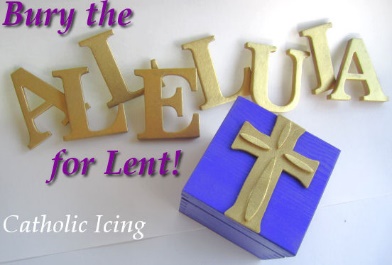 https://www.catholicicing.com/mardi-gras-activity-for-kids-bury-the-alleluia-for-lent/Research the work of CAFOD and watch the video of Abdella’s story in their Lenten project this year ‘Walk for Water.’ https://walk.cafod.org.uk/aboutShare with your family every day of Lent the CAFOD Family Lent Calendar https://cafod.org.uk/Education/For-families/Family-Lent-Calendar-2021or the Missio Lent Calendar.https://missio.org.uk/lent/Key questionsThe Cure of the Paralytic and The Widow of NainHow do you think the life of the paralytic who was cured was changed after meeting Jesus?What new title is given to Jesus in the story? Try to find out its meaning.How do you think the widow of Nain and her son who was raised from the dead would feel after Jesus’ miracle? If I saw Jesus I would ask him …LentThe Season of Lent is a time when Christians try to change to be more like Christ.  In what ways can they do this?In what ways can you change to be more like Jesus?Lenten Prayer - The Confiteor-Act of Contrition/Act of Sorrow- Stations of the Cross